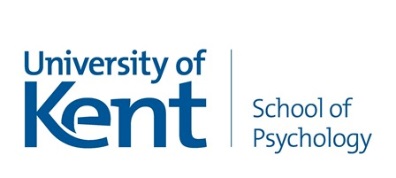 School of Psychology Research Scholarship September 201923:59 (UK time) on Monday 16 SeptemberOnce completed, including supervisor statement, please submit this form by the aforementioned deadline either by uploading it to the KentVision online application form for a PhD place (Cognitive Psychology PhD, Forensic Psychology PhD, Psychology PhD, and Social Psychology PhD), or by emailing it directly to psypgadmissions@kent.ac.uk (if the online PhD application is already submitted).For more information about eligibility and the full application procedure, please see our advertisement.  Here you will also find a link to a document explaining the selection of PhD students.  Your full name[Type or copy your full name here]Your proposed primary supervisor[Type the name of your primary supervisor here]Your proposed secondary supervisor(s)[Type the name of your secondary supervisor(s) here]The title of your project (max 80 characters including spaces)[Type or copy your title here]Project Details (max 4000 characters including spaces)Your proposal should include (recommended in this order): (1) Description of your research proposal; (2) Research background and questions; (3) Research methods; (4) Proposed timeline; (5) Proposed Impact. In (1) you should outline they key areas or issues covered by the project, the research problems or questions you intend to address and why, making sure the one key idea behind your proposal and its novelty is highlighted; in (2) you should review the most relevant literature, making clear the theoretical basis of your research, the wide theoretical or applied issues that your research addresses, and the specific deficits of research to date that will be addressed by your project, then provide an outline of how your research will address those deficits; in (3) you should outline your methods, including the first planned step in your research and how it will develop (a full outline of your first study is recommended); in (4) you should outline the timeframe, across the three years, in which your research will develop; in (5) you should explain why your research is important, and the impact you believe it will have on the research field and, where appropriate, for non-academic beneficiaries. You should describe the contribution you intend your research to make to your field of study and, where appropriate, to other academic disciplines and non-academic beneficiaries. You should make references to theory and research throughout. If you want, you can save space using Vancouver style. Provide full references in a separate section, at the end of this form. [Copy your Project Details here]Applicant Statement (max 1500 characters including spaces)In this section, explain how your previous experience, preparation, or own research (e.g., undergraduate or MSc project) has prepared you for doctoral research, and how it is relevant to your proposed research specifically (e.g., qualifications, experience as volunteer, research assistant, or from paid employment, training, skills, relationships with external partners).  Also describe the reasons for your interest in the proposed research, including how the research project relates to your eventual career aims.  [Copy your Applicant Statement here]Supervisor Statement of Support (max 1500 characters including spaces)Your supervisor’s statement should focus on the quality of your research proposal.  It should comment on the prospects for the research to make a significant (published) contribution to the field of research.  Where appropriate, it should also comment on its prospects to benefit other academic disciplines and non-academic beneficiaries.  The statement should include comment on how your supervisor’s expertise, interests, and experience can help you conduct the research and realize its potential contribution.  Note that one of your supervisors can also be one of your two referees, in which case they will need to write both the supervisor statement and a reference. Your supervisor should include details of their supervisory record, such as any PhD students completed, destinations for their students, major publications or successes of their PhD students. Finally, please ensure the contribution of both supervisors to your project is outlined. Please give your supervisor plenty of notice that they need to write this statement and agree a date in advance of the deadline for them to give it to you.  They should also upload their statement onto your online application.[Please type or copy your supervisor's statement of support here]Ability and Motivation to Teach (max 1500 characters including spaces)Please include any relevant experience, such as teaching, training, mentoring or coaching that you have delivered, as well as academic and non-academic presentations. Besides discussing your general ability and motivation to teach, please discuss your ability and motivation to teach in social and cognitive psychology.  [Please type or copy your statement about teaching here]ReferencesPlease provide full references to all research cited in the Project Details section (no character limit). [Please type or copy your reference list here]